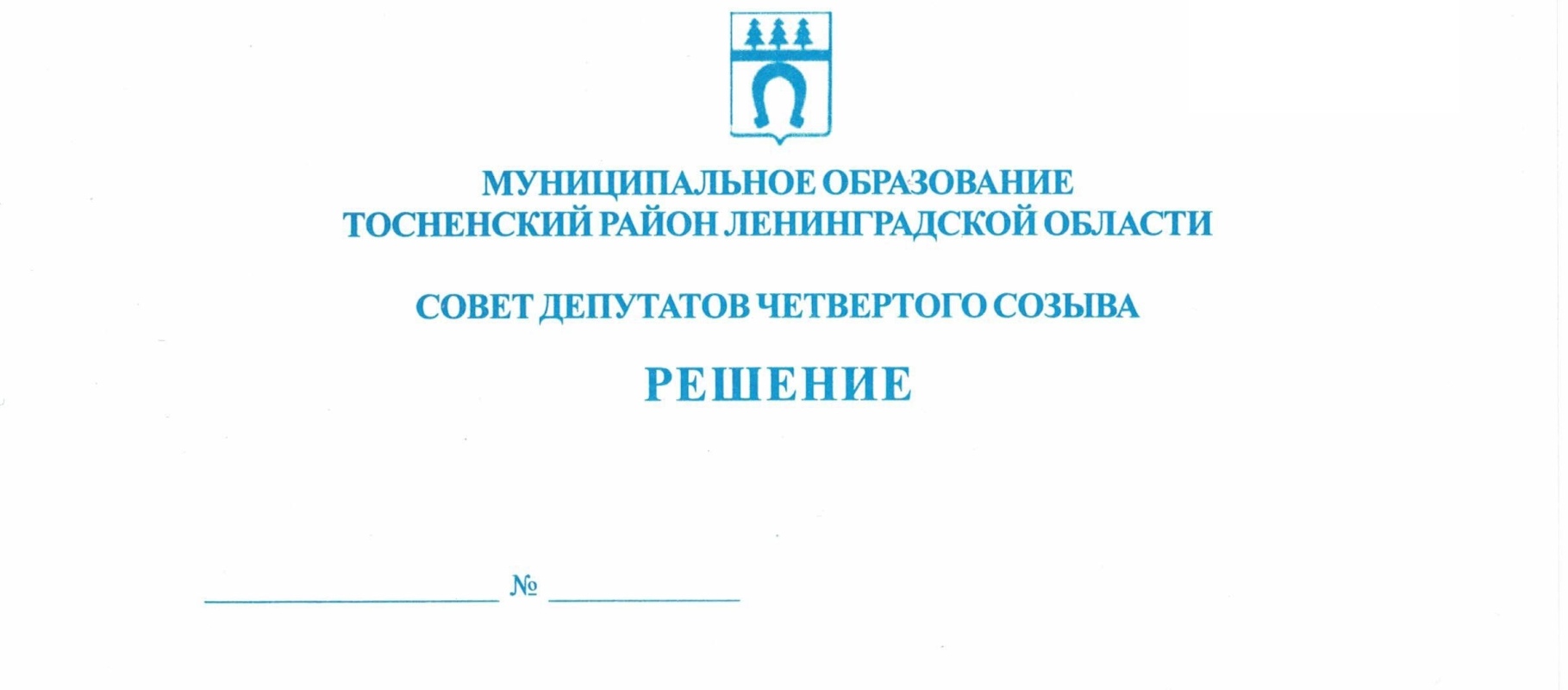       23.12.2020                           86Об Уставе муниципального образованияТосненский район Ленинградской области	В целях приведения Устава муниципального образования Тосненский район Ленинградской области в соответствие с действующим законодательством, в соответствии с Федеральным законом от 06.10.2003 № 131-ФЗ «Об общих принципах организации местного самоуправления в Российской Федерации», Законом Ленинградской области от 23.10.2020 № 99-ОЗ «О внесении изменений в областной закон «Об особенностях формирования   органов местного самоуправления муниципальных образований Ленинградской области», Уставом муниципального образования Тосненский район Ленинградской области, Порядком организации и проведения общественных обсуждений, публичных слушаний на территории муниципального образования Тосненский район Ленинградской области, утвержденным решением совета депутатов муниципального образования Тосненский район Ленинградской области от 20.02.2020 № 45, совет депутатов муниципального образования Тосненский район Ленинградской областиРЕШИЛ:	1. Одобрить проект решения совета депутатов муниципального образования Тосненский район Ленинградской области о внесении изменений в Устав муниципального образования Тосненский район Ленинградской области (приложение).	2. Назначить и провести публичные слушания по проекту решения совета депутатов муниципального образования Тосненский район Ленинградской области о внесении изменений в Устав муниципального образования Тосненский район Ленинградской области  14 января 2021 года в 16.00 по адресу: Ленинградская область, г. Тосно, пр. Ленина, д. 45, здание МАУ «Тосненский районный культурно-спортивный центр», выставочный зал       с соблюдением требований, предусмотренных приложением 2 к постановлению Правительства Ленинградской области от 13.08.2020 № 573 «О мерах по предотвращению     распространения новой коронавирусной инфекции (COVID-19) на территории Ленинградской области и признании утратившими силу отдельных постановлений Правительства Ленинградской области».	3. Аппарату совета депутатов муниципального образования Тосненский район      Ленинградской области обеспечить официальное опубликование и обнародование настоящего решения, проекта решения совета депутатов муниципального образования Тосненский район Ленинградской области о внесении изменений в Устав муниципального образования Тосненский район Ленинградской области не позднее 30 декабря 2020 года.2	4. Установить, что в публичных слушаниях вправе принять участие население     муниципального образования Тосненский район Ленинградской области, а также иные заинтересованные лица.	5. Установить, что ознакомление с проектом правового акта, выносимого на публичные слушания, осуществляется в источниках официального опубликования, обнародования.	6. Установить, что предложения граждан по проекту решения совета депутатов   муниципального образования Тосненский район Ленинградской области о внесении изменений в Устав муниципального образования Тосненский район Ленинградской области принимаются до 16.00 часов по московскому времени 13 января 2021 года аппаратом    совета депутатов муниципального образования Тосненский район Ленинградской области по адресу: Ленинградская область, г. Тосно, пр. Ленина, дом 32, каб. 46 (тел. 33-212).	7. Ответственным за регистрацию участников публичных слушаний и за прием предложений по изменениям в Устав муниципального образования Тосненский район   Ленинградской области назначить Попову Елену Николаевну, руководителя аппарата   совета депутатов муниципального образования Тосненский район Ленинградской области.	8. Аппарату совета депутатов муниципального образования Тосненский район     Ленинградской области обеспечить организацию и проведение публичных слушаний,       а также опубликование (обнародование) их результатов в установленном порядке.Глава муниципального образования                                                                        В.В. ЗахаровФедосеева Мария Сергеевна, 8(81361)332127 гвПриложениек решению совета депутатовмуниципального образованияТосненский район Ленинградской областиот  23.12.2020  № 86ПРОЕКТМУНИЦИПАЛЬНОЕ ОБРАЗОВАНИЕТОСНЕНСКИЙ РАЙОН ЛЕНИНГРАДСКОЙ ОБЛАСТИСОВЕТ ДЕПУТАТОВРЕШЕНИЕО внесении изменений в Устав муниципального образования Тосненский район Ленинградской области	В целях приведения Устава муниципального образования Тосненский район Ленинградской области в соответствие с действующим законодательством, в соответствии          с Федеральным законом от 06.10.2003 № 131-ФЗ «Об общих принципах организации местного самоуправления в Российской Федерации», Законом Ленинградской области     от 23.10.2020 № 99-ОЗ «О внесении изменений в областной закон «Об особенностях формирования органов местного самоуправления муниципальных образований Ленинградской области», Уставом муниципального образования Тосненский район Ленинградской области, принимая во внимание результаты публичных слушаний от 14 января 2021 года по проекту решения совета депутатов муниципального образования Тосненский район Ленинградской области о внесении изменений в Устав муниципального образования      Тосненский район Ленинградской области, совет депутатов муниципального образования Тосненский район Ленинградской областиРЕШИЛ:	1. Внести следующие изменения в Устав муниципального образования Тосненский район Ленинградской области, утвержденный решением совета депутатов муниципального образования Тосненский район Ленинградской области от 15.12.2015 № 70, зарегистрированный Управлением Министерства юстиции Российской Федерации 29 января 2016 года, государственный регистрационный номер RU 475170002016001, с изменениями, внесенными решениями совета депутатов муниципального образования Тосненский район Ленинградской области от 23.06.2017 № 140, зарегистрированными Главным управлением Министерства юстиции Российской Федерации по Ленинградской области 27 июля 2017 года, государственный регистрационный номер RU 475170002017001;        от 30.05.2018 № 192, зарегистрированными Главным управлением Министерства юстиции Российской Федерации по Ленинградской области 12 июля 2018 года, государственный регистрационный номер RU 475170002018001; от 26.06.2019 № 252, зарегистрирован-ными Главным управлением Министерства юстиции Российской Федерации по Ленин-         градской области 07 августа 2019 года, государственный регистрационный номер           RU 475170002019001; от 28.01.2020 № 38, зарегистрированными Главным управлением Министерства юстиции Российской Федерации по Ленинградской области 27 февраля 2020 года, государственный регистрационный номер RU 475170002020001:	1.1. статью 20 дополнить пунктом 8 следующего содержания:«8. Депутату для осуществления своих полномочий на непостоянной основе гарантируется сохранение места работы (должности) на период продолжительностью в совокупности шесть рабочих дней в месяц».	2. Направить настоящее решение на государственную регистрацию в территориальный орган уполномоченного федерального органа исполнительной власти в сфере регистрации уставов муниципальных образований.	3. Главе муниципального образования Тосненский район Ленинградской области обеспечить официальное опубликование и обнародование настоящего решения после     его государственной регистрации в установленный законом срок.Глава муниципального образования                                                                        В.В. Захаров